Mateřská škola Vrutice, okres Litoměřice, příspěvková organizaceVrutice č. p. 35, 411 47 Polepy, IČ: 72745398ID datové schránky: tfnvt7g, tel. 724179964, email:ms.vrutice@tiscali.czDEN OTEVŘENÝCH DVEŘÍv  MŠ Vruticese  školním vzdělávacím programem„Kamarádi s přírodou“se uskuteční  dne  11. 4. 2023 od 9. 00 hodin  do 10. 00 hodinNa co se můžete těšit:Prohlídka vnitřních i venkovních prostorůNa přátelské setkání s pedagogy a dětmiVaše děti si mohou s námi pohrát, zazpívat, zatančitZodpovíme vaše dotazyVšichni, jste srdečně zváni.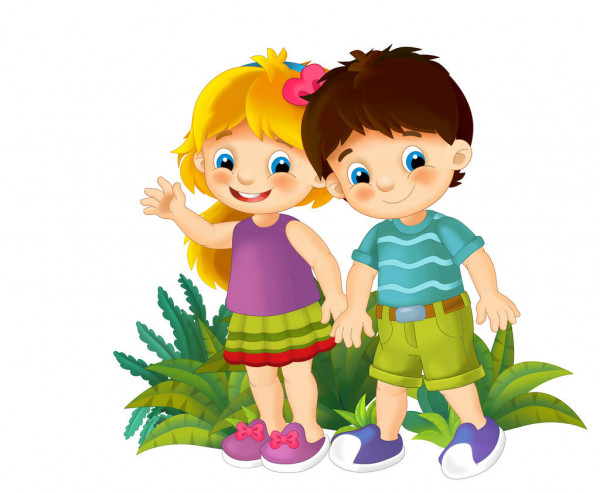 